СОВЕТ НАРОДНЫХ ДЕПУТАТОВ НОВОСИЛЬСКОГО СЕЛЬСКОГО ПОСЕЛЕНИЯ СЕМИЛУКСКОГО МУНИЦИПАЛЬНОГО РАЙОНА ВОРОНЕЖСКОЙ ОБЛАСТИРЕШЕНИЕот 09.04.2020 г. № 172 с. НовосильскоеОб утверждении структуры администрацииНовосильского сельского поселения. Рассмотрев предложение Главы администрации Новосильского сельского поселения, руководствуясь ч.8. ст, 37 Федерального закона от 06.10.. № 131 - ФЗ «Об общих принципах организации местного самоуправления в Российской Федерации», Уставом Новосильского сельского поселения Совет народных депутатов Новосильского сельского поселения РЕШИЛ:Утвердить структуру администрации Новосильского сельского поселения Семилукского муниципального района (Приложение).2. Признать утратившими силу: Решения Совета народных депутатов Новосильского сельского поселения Семилукского муниципального района- от 14.04.2010г № 10 «О структуре администрации Новосильского сельского поселения.- от 29.12.2014г № 186«О внесении изменений в Решение от 14.04.2010 г №т 10 «О структуре администрации Новосильского сельского поселения»- от 22.10.2019 г № 153 «О внесении изменений в Решение от 14.04.2010 г №т 10 «О структуре администрации Новосильского сельского поселения».Настоящее решение обнародовать.Контроль за исполнением настоящего решения оставляю за собой.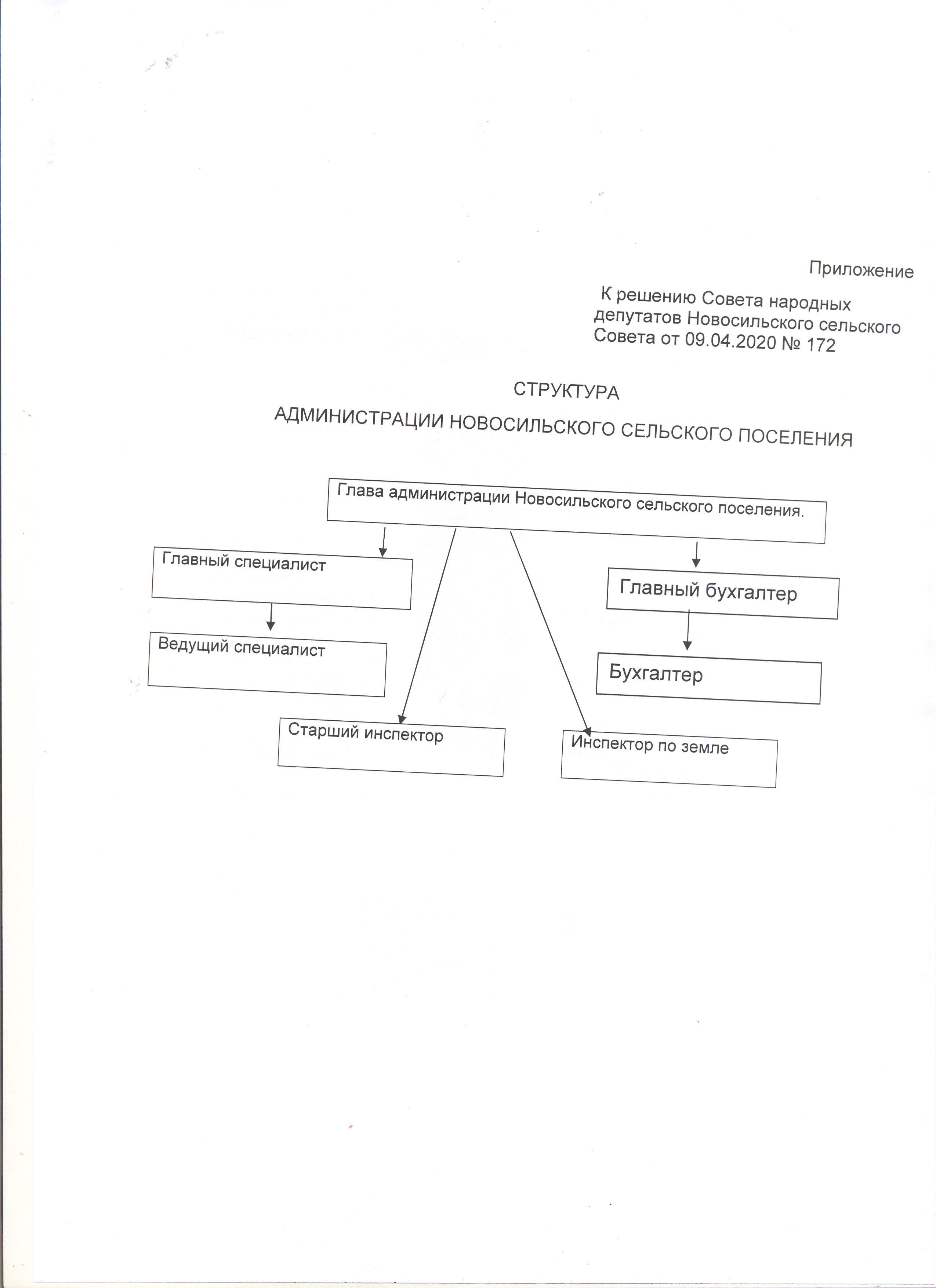 Глава Новосильского сельского поселенияН.И. Трофимов